VADBA ZA MOŽGANENaloge so iz knjige Moore, Gareth: Vadba za možgane: knjiga ugank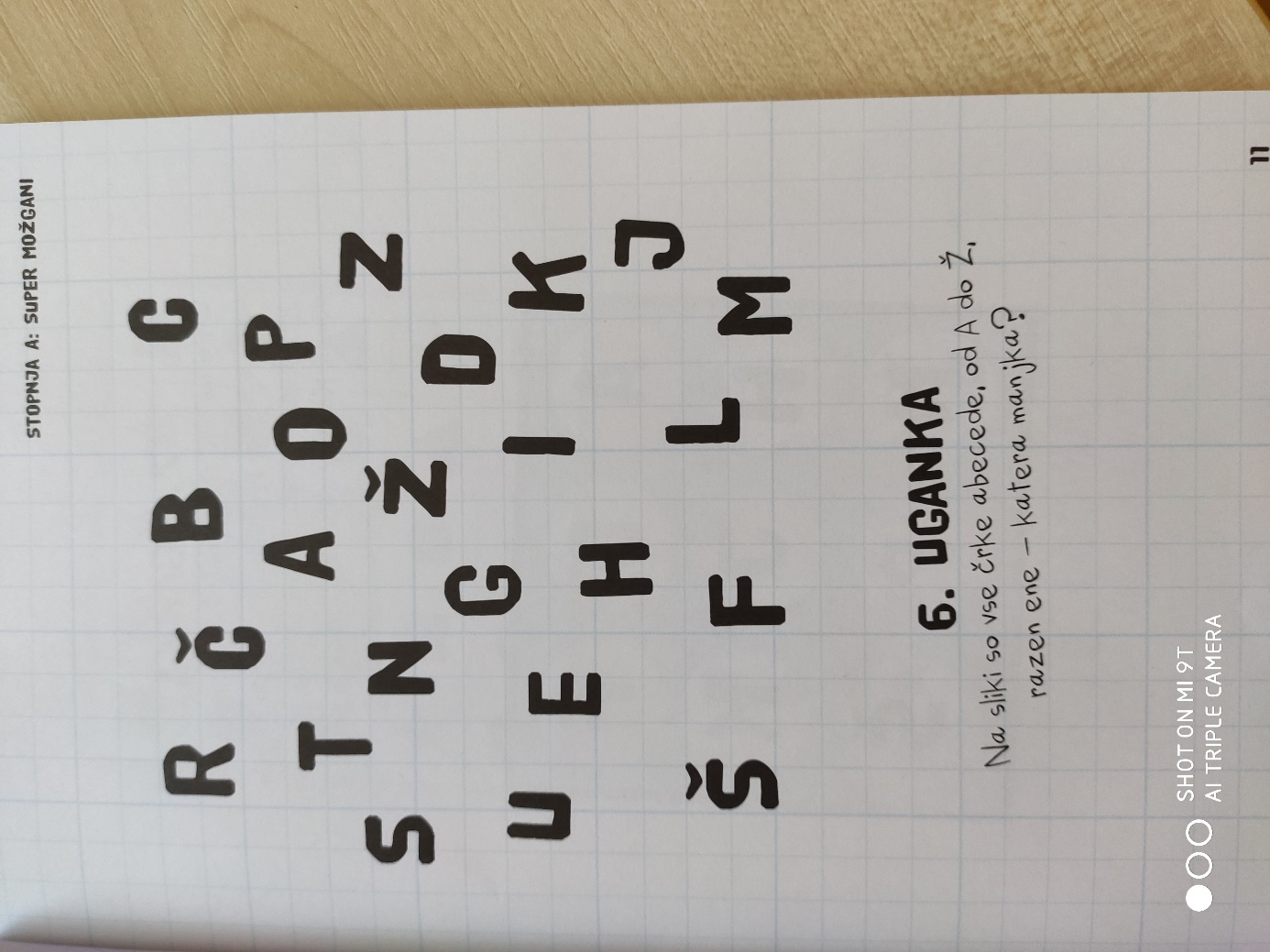 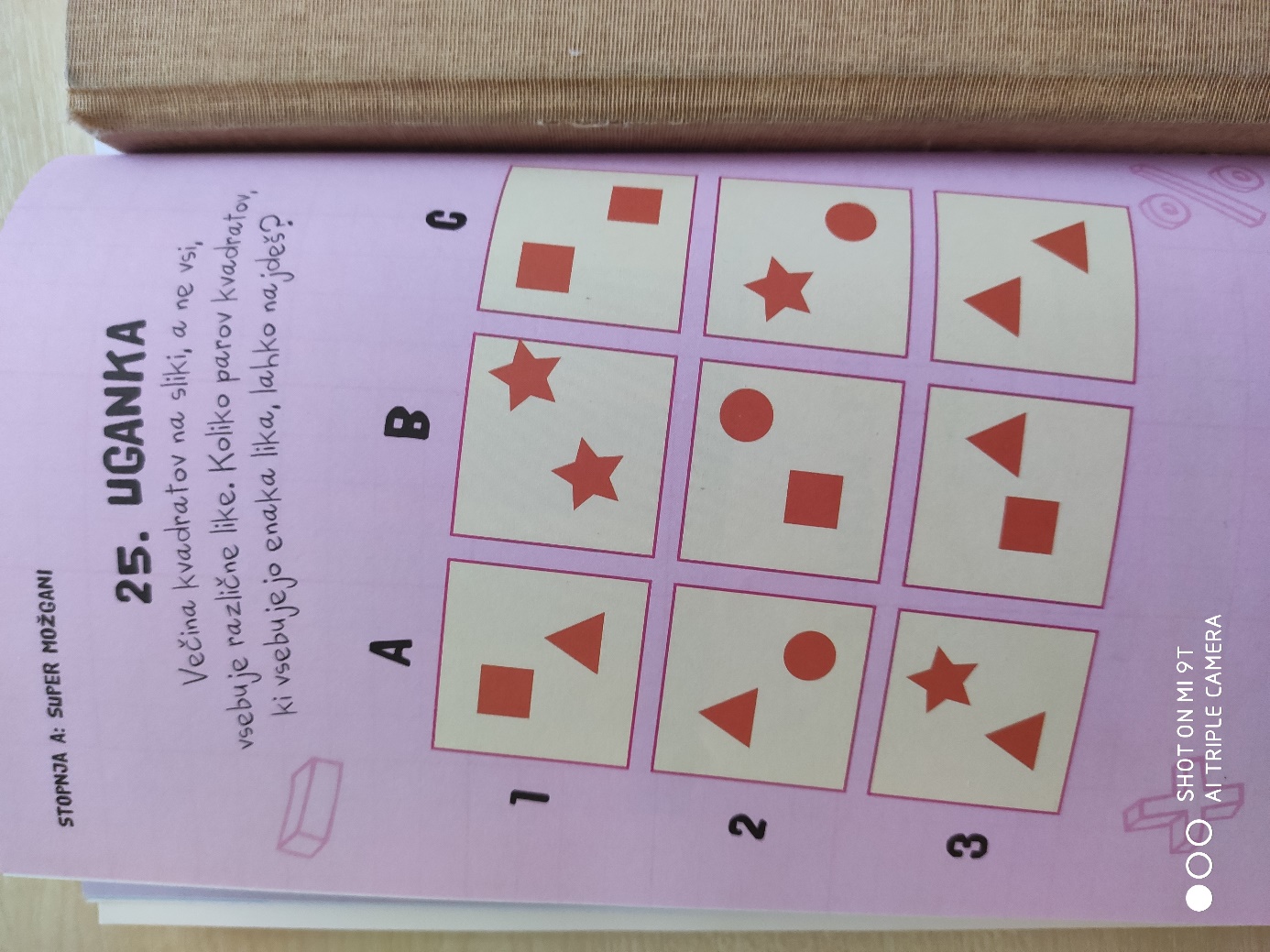 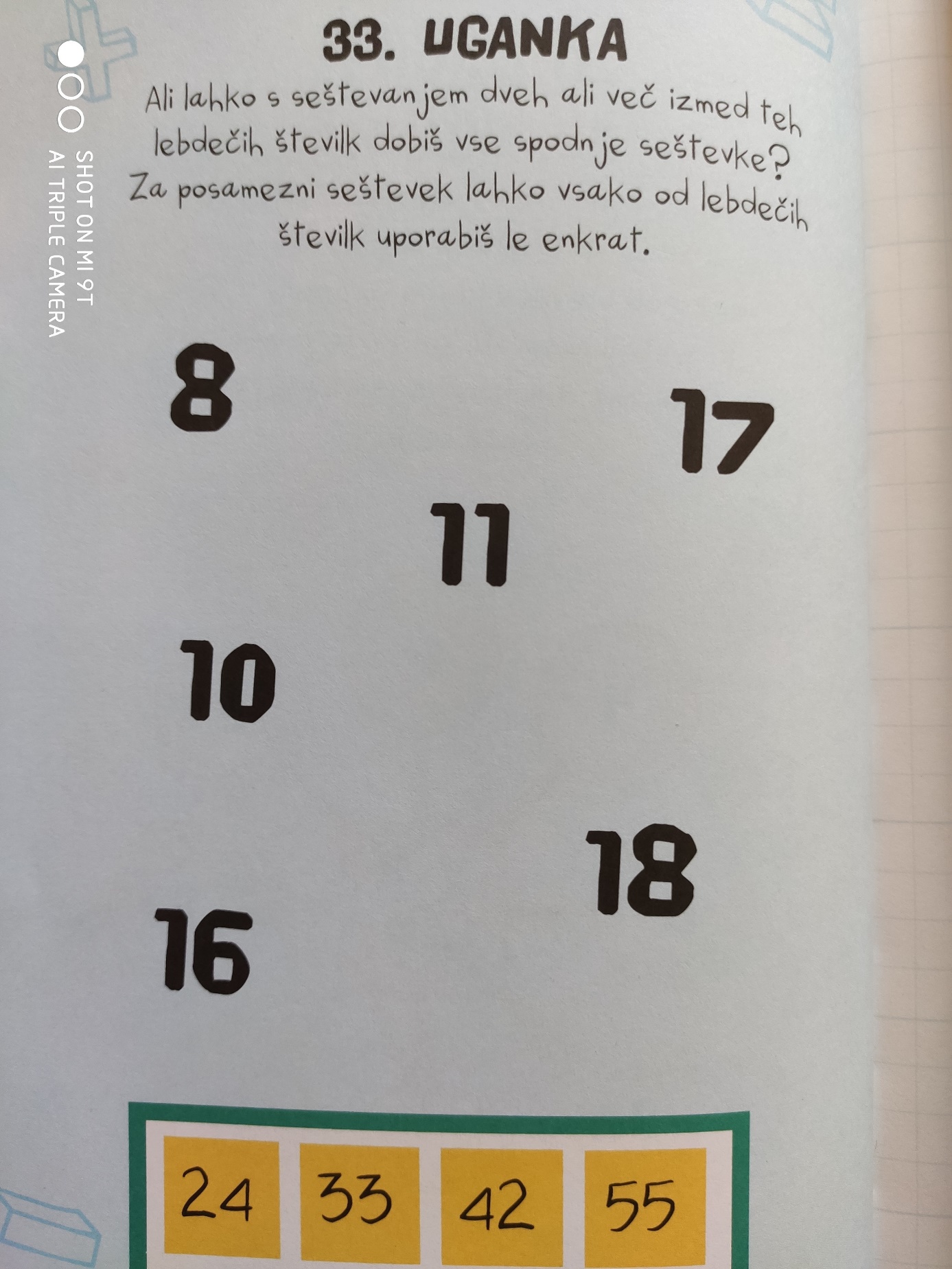 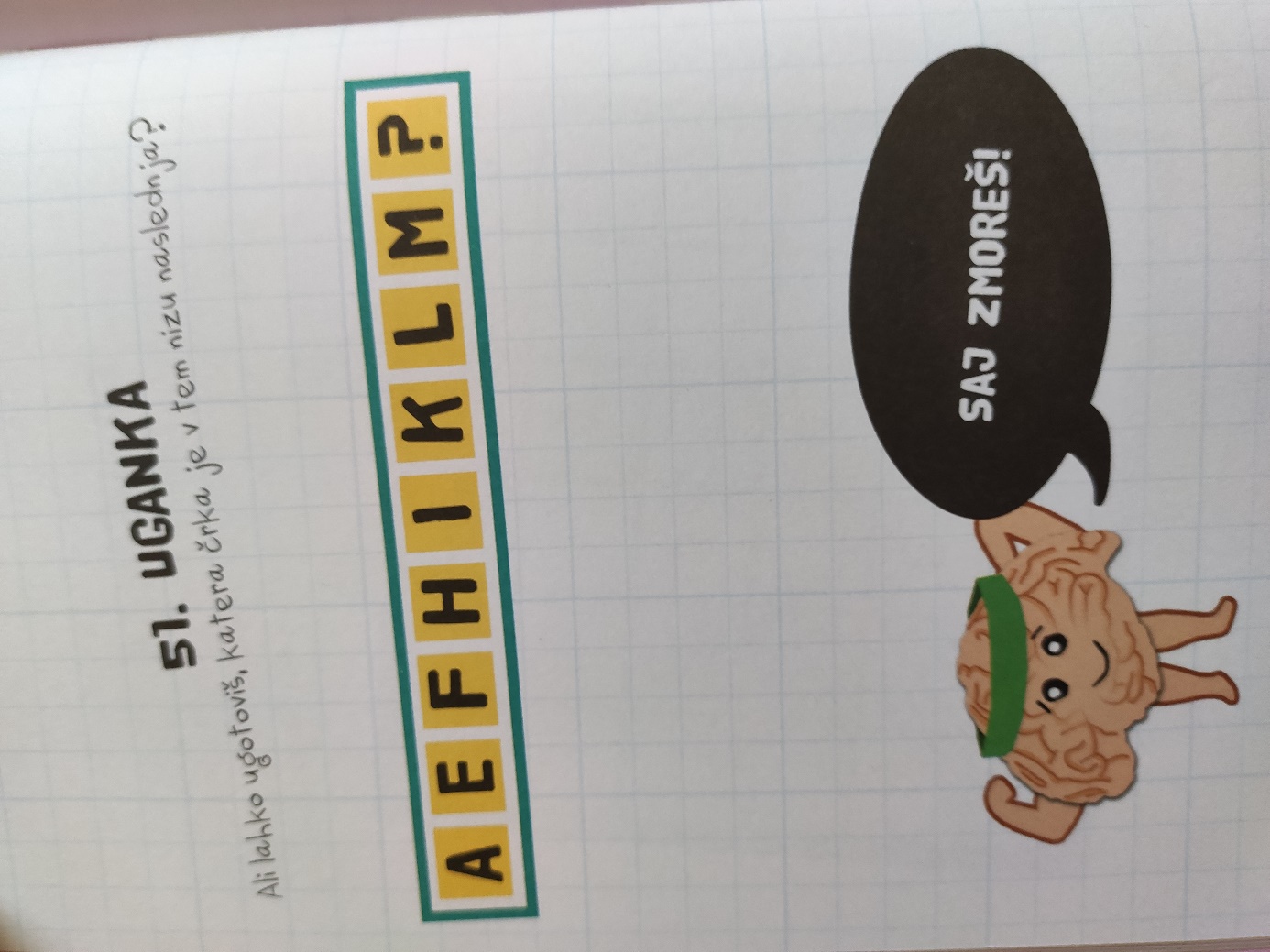 Rešitve:6. uganka: črka V25. uganka: 1par A1-B333. uganka: 24 = 8 + 1633 = 16 + 1742 = 8 + 16 + 1851. uganka: N – niz je sestavljen iz nezaobljenih velikih tiskanih črk po abecednem vrstnem redu.